МИНИСТЕРСТВО НАУКИ И ВЫСШЕГО ОБРАЗОВАНИЯ РОССИЙСКОЙ ФЕДЕРАЦИИФЕДЕРАЛЬНОЕ ГОСУДАРСТВЕННОЕ АВТОНОМНОЕ ОБРАЗОВАТЕЛЬНОЕ УЧРЕЖДЕНИЕ ВЫСШЕГО ОБРАЗОВАНИЯ«МОСКОВСКИЙ ПОЛИТЕХНИЧЕСКИЙ УНИВЕРСИТЕТ»ЧЕБОКСАРСКИЙ ИНСТИТУТ (ФИЛИАЛ) МОСКОВСКОГО ПОЛИТЕХНИЧЕСКОГО УНИВЕРСИТЕТАКафедра транспортно-энергетических систем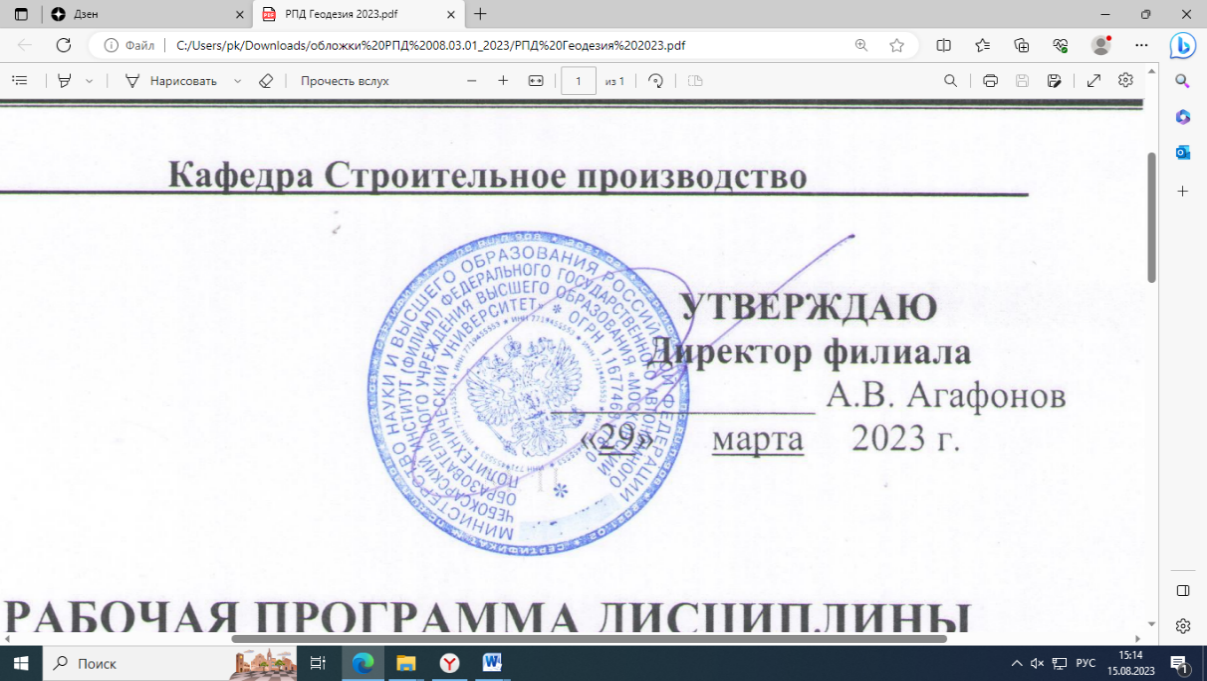 Методические указания по выполнению курсового проектаЧебоксары, 2023Методические указания разработаныв соответствии с требованиями ФГОС ВО  по направлению подготовки13.03.02 «Электроэнергетика и электротехника»Автор Карчин Виктор Васильевич, к.т.н., доцент кафедры транспортно- энергетических систем_______________________________________________ФИО, ученая степень, ученое звание или должность, наименование кафедрыМетодические рекомендации одобрены на заседании кафедры______________«Транспортно-энергетические системы»______________(протокол № 06 от 04.03.2023 г.).СОДЕРЖАНИЕВведение……………………..………………………………………………….4Технические требования, предъявляемые к проектируемому трансформатору………………………………...…………………………....……….5Расчет основных электрических величин и изоляционных расстояний….6Расчет обмотки НН……………………………………………………….…13Расчет обмотки ВН………………………………………………….……....15Расчет параметров короткого замыкания………………………………….18Расчет магнитной системы трансформатора…………………………..…..21Тепловой расчет трансформатора……………………….……………….....24Заключение………...……………………………………………………………29Список литературы .............................................................................................30Критерии оценки знаний при защите курсового проекта................................31ВВЕДЕНИЕКурсовой проект по дисциплине «Электрические машины» – предназначена для студентов очной и заочной формы обучения электроэнергетических специальностей и является завершающим этапом изучения курса.Предлагаемый курсовой проект содержит задания на выполнение расчёта и конструктивного выполнения трёхфазного силового трансформатора.Трансформатором называется статическое электромагнитное устройство, имеющее две или более индуктивно связанных обмоток и предназначенное для преобразования посредством электромагнитной индукции одной или нескольких систем переменного тока в одну или несколько других систем переменного тока.Принято различать трансформаторы малой мощности с выходной мощностью 4 кВ·А и ниже для однофазных сетей и 5 кВ·А и ниже для трехфазных сетей и трансформаторы силовые мощностью от 6,3 кВ·А и более для трехфазных и от 5 кВ·А и более для однофазных сетей.Назначение силовых трансформаторов – преобразование электрической энергии в электрических сетях и установках, предназначенных для приема и использования электрической энергии. Силовые трансформаторы подразделяются на два вида. Трансформаторы общего назначения предназначены для включения в сеть, не отличающуюся особыми условиями работы. Трансформаторы специального назначения предназначены для непосредственного питания потребительской сети или приемников электрической энергии, если эта сеть или приемники отличаются особыми условиями работы.Силовой трансформатор является одним из важнейших элементов каждой электрической сети. Передача электрической энергии на большие расстояния от места ее производства до места потребления требует в современных сетях не менее чем пяти - шестикратной трансформации в повышающих и понижающих трансформаторах.Особо важными задачами являются повышение качества трансформаторов, использование прогрессивной технологии производства, экономия материалов при их производстве и возможно низкие потери энергии при их работе в сети.1. Технические требования, предъявляемые к проектируемому трансформаторуПроектируемый трансформатор должен соответствовать техническим требованиям, изложенным в ГОСТ 12022 – 76 и ГОСТ 11677 – 85:потери холостого хода не должны превышать заданных более чем на + 7,5%;ток холостого хода не должен превышать заданного значения более чем на +15%;потери короткого замыкания не должны превышать заданных более чем на +5%;напряжение короткого замыкания не должно отклоняться от гарантийного значения более чем на ± 5%;плотность тока в алюминиевых обмотках не должна превышать значение  механические напряжения в алюминиевых обмотках должны быть меньше ограничение превышения температуры частей трансформатора сверх температуры охлаждающей среды при сколь угодно длительно поддерживаемых во время испытания нормированных потерях холостого хода и потерях короткого замыкания, приведенных к 75ºС:обмоток не более 65ºС;масла в верхних слоях не более 60ºС.2. Расчет основных электрических величин и изоляционных расстоянийМощность одной фазы и одного стержня    .Принимаем схему соединения обмоток . Эта схема при некоторых соотношениях токов и напряжений обеспечивает экономию изоляционных и проводниковых материалов и дает возможность использовать как линейные, так и фазные напряжения.Номинальные (линейные) токи на сторонах:ВН НН Фазные токи обмоток ВН и НН:ВН ННФазные напряжения обмоток ВН и НН:Испытательные напряжения обмоток по табл. 4.1: для обмотки ВН   для обмотки НН В виду широкого применения и распространения алюминия, в целях экономии электролитической меди, а также рекомендации на с. 10 [3] принимаем обмотки из алюминиевого провода. По табл. 5.8 выбираем тип обмоток:обмотка ВН при напряжении 20кВ и токе 2,9А цилиндрическая многослойная из круглого алюминиевого  провода;обмотка НН при напряжении 0,4кВ и токе 144А цилиндрическая двухслойная из прямоугольного  алюминиевого провода.Для испытательного напряжения обмотки ВН   по табл. 4.5 находим изоляционные расстояния:  ;       для  по табл. 4.4 находим  .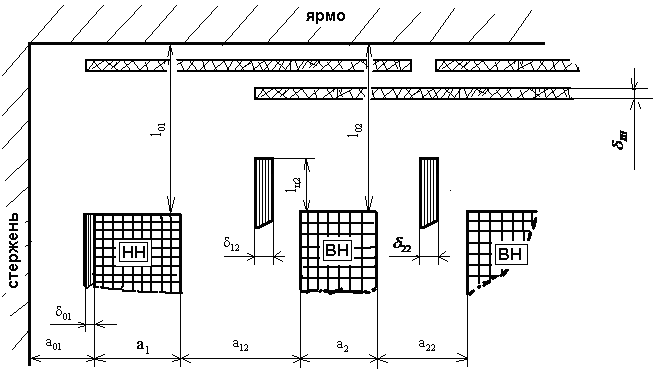                          Рис. 2.1. Главная изоляция обмоток ВН и ННОпределение исходных данных расчетаздесь - коэффициент по табл. 3.3;Активная составляющая напряжения короткого замыкания реактивная составляющаяСогласно § 2.3 [1] выбираем трехфазную стержневую шихтованную магнитную систему на рис. 2.5, д [1] с косыми стыками на крайних стержнях и прямыми стыками на среднем стержне на рис. 2.17, б [1].Прессовка стержней расклиниванием с обмоткой, ярм - стальными балками. По табл. 2.5 ориентировочный диаметр стержня d=0,140м. Материал магнитной системы – холоднокатаная текстурованная рулонная сталь марки 3404 толщиной 0,30мм.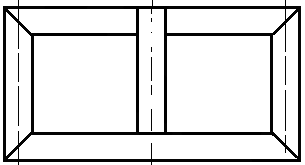 Рис. 2.2 План шихтовки магнитной системы трансформатораИндукция в стержне (табл. 2.4). В сечении стержня 6 ступеней, коэффициент заполнения круга (табл. 2.5); изоляция пластин  - нагревостойкое изоляционное покрытие,  (табл. 2.2). Коэффициент заполнения сталью  Ярмо многоступенчатое, число ступеней 5, коэффициент усиления ярма  (табл. 8.6). Индукция в ярме  Индукция в зазоре  на прямом стыке  на косом стыке Удельные потери в стали   Удельная намагничивающая мощность  для зазоров на прямых стыках  для зазоров на косых стыках  (по  табл. 8.10 и 8.17).По табл. 3.6 находим коэффициент, учитывающий отношение основных потерь в обмотках к потерям короткого замыкания  и по табл. 3.4 и 3.5 постоянные коэффициенты для алюминиевых обмоток   и  Диапазон изменения  от 0,9 до 3,0 (табл. 12.1). Принимаем коэффициент Роговского  (коэффициент приведения идеализированного поля рассеяния к реальному).Расчет основных коэффициентовздесь Находим предельные значения  по допустимым значениям плотности тока и растягивающим механическим напряжениям:Оба полученных значения  лежат за пределами обычно применяемых.Масса одного угла магнитной системыАктивное сечение стержняПлощадь зазора на прямом стыке площадь зазора на косом стыке  Потери холостого хода с учетом табл. 8.10, 8.13 и 8.14Намагничивающая мощность с учетом табл. 8.17 и 8.20Весь дальнейший расчет, начиная с определения массы стали магнитной системы, для пяти различных значений  (от 0,9 до 3,0) проводим в форме табл. 2.1.Таблица 2.1. Предварительный расчет трансформатораРезультаты расчетов, приведенных в табл. 2.1, покажем в виде графиков.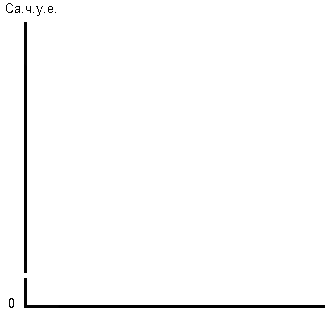 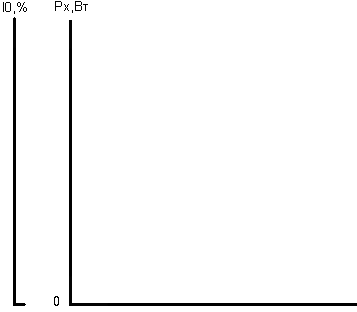 Рис. 2.3. Изменение относительной 		           Рис.2.4. Изменение потерьстоимости активной части			                       и тока холостого хода с с изменением 	 				           изменением 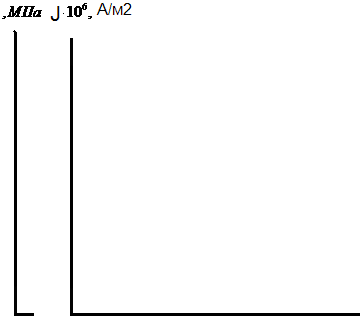 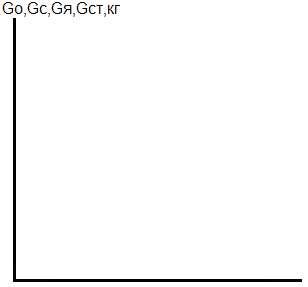 Рис. 2.5. Изменение механических                                   Рис.2.6. Изменение массы сталинапряжений и плотности				            стержней, ярм, магнитной тока с изменением 				            системы и металла обмоток                                                                                                с изменением 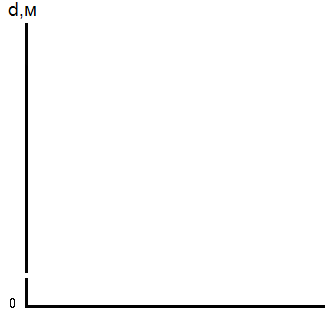                 Рис.2.7. Изменение диаметра стержня с изменением 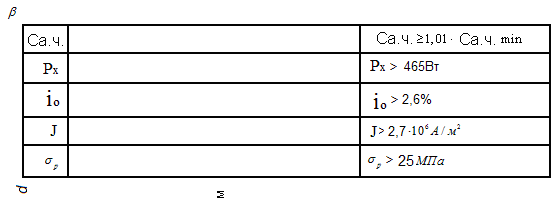                      Рис. 2.8. Определение оптимального значения  и диаметр стержняОпределение основных размеровПо рис. 2.8 и наиболее оптимальному значению коэффициента  принимаем диаметр стержня магнитной системы Тогда:    Диаметр стержняАктивное сечение стержня по табл. 8.6Средний диаметр обмотокВысота обмотокВысота стержняРасстояние между осями стержнейНапряжение одного виткаМасса сталиМасса металла обмотокМасса провода обмотокПлотность тока .Механические напряженияПотери холостого ходаТок холостого хода  Предварительные значения потерь и тока холостого хода получились меньше заданных, значит ход решения правильный и выбор диаметра стержня верный.3. Расчет обмотки ННЧисло витков на одну фазу обмотки НННапряжение одного виткаДействительная индукция в стержнеРасчетное значение индукции находится в границах интервала, рекомендуемого табл. 2.4, .Средняя плотность токаРасчетное значение средней плотности тока не выходит за рамки интервала, рекомендуемого табл. 5.7, Сечение витка ориентировочноПо табл. 5.8 по мощности 100кВ·А, току 144А, напряжению обмотки 0,4кВ и сечению витка 70,4мм2 выбираем конструкцию цилиндрической двухслойной обмотки из прямоугольного алюминиевого провода.Число витков в одном слое   Ориентировочный осевой размер витка По табл. 5.2  по ориентировочным данным  и   подбираем провод марки АПБ,   намотка плашмя: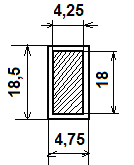 Рис. 3.1. Сечение витка обмотки ННПолное сечение виткаПлотность токаОсевой размер виткаОсевой размер (высота) обмотки ННпринимаем  здесь  - учитывает неплотность намотки провода и возможное отклонение действительной толщины изоляции от расчетной.Радиальный размер обмоткиздесь осевой охлаждающий канал по табл. 9.2, а.Согласно табл. 4.4. и § 4.3 [1] обмотка НН наматывается на бумажно-бакелитовом цилиндре с размерами  Внутренний диаметр обмоткивнешнийПлотность теплового потока Расчетное значение плотности теплового потока не превышает предельного  допустимого значения Поверхность охлажденияздесь: =0,75 – коэффициент закрытия части поверхности.Потери основныеМасса металла обмоткиКоэффициент добавочных потерьМасса провода обмотокздесь  - увеличение массы провода за счет массы изоляции по табл. 5.5.4. Расчет обмотки ВН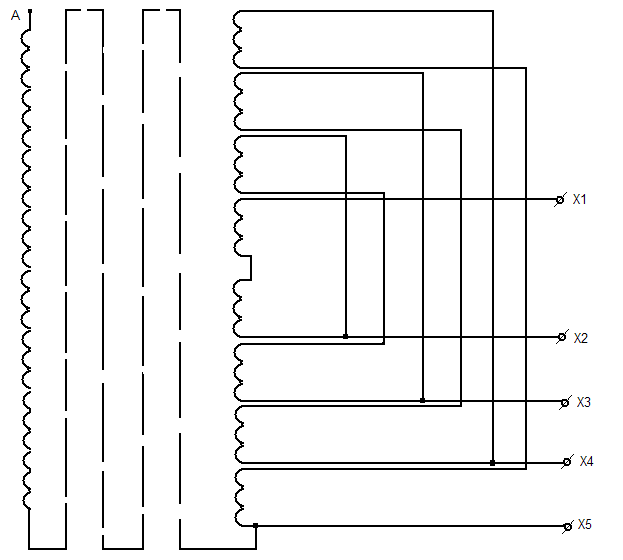 Рис. 4.1. Схема регулирования напряжения в нейтралиВыбираем схему регулирования напряжения по рис. 6.6, б [1].Число    витков обмотки ВН при номинальном напряженииЧисло витков на одной ступени регулирования Для пяти ступеней:Ориентировочная плотность тока Ориентировочное сечение витка По табл. 5.8 по мощности 100кВ∙А, напряжению обмотки 20кВ, току 2,9А и сечению витка 1,33мм2 выбираем конструкцию цилиндрической многослойной обмотки из круглого алюминиевого провода.По табл. 5.1 по ориентировочному данному   подбираем провод марки АПБ с размерами: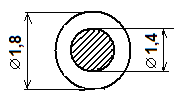                    Рис.4.2. Сечение витка обмотки ВНПолное сечение виткаПлотность токаВысота обмотки ВН  ,  так как .Число витков в одном слоеЧисло слоев  в обмоткеНапряжение двух слоев обмоткиМеждуслойная изоляция по табл. 4.7 – кабельная бумага марки К-120 по ГОСТ 23436 - 83E, 4 слоя, выступ изоляции 20мм с каждого конца обмотки.Радиальный размер обмоткиздесь осевой охлаждающий канал по табл. 9.2, а.Для защиты от импульсных перенапряжений под внутренний слой обмотки устанавливается экран  -  разрезанный по образующей цилиндр из алюминиевого листа толщиной 0,5мм. Экран изолируется с двух сторон кабельной бумагой. Общая толщина экрана с изоляцией 3мм.Внутренний диаметр обмоткивнешнийПлотность теплового потокаРасчетное значение плотности теплового потока не превышает предельного допустимого значения Поверхность охлаждения по рис. 5.  [1]здесь: - коэффициент закрытия части поверхности.Потери основныеМасса металла обмотокКоэффициент добавочных потерьСогласно табл. 4.5. и § 4.3 [1] принимаем размеры бумажно-бакелитового цилиндра между обмотками НН и ВН  Масса провода обмотокздесь  - увеличение массы провода за счет массы изоляции по табл. 5.1.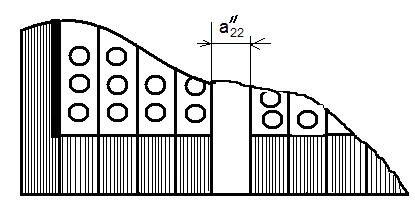 Рис . 4.3. Конструкция обмотки ВН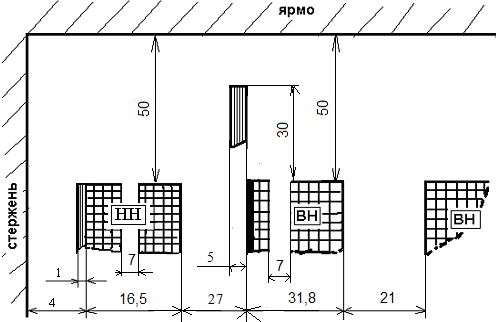                      Рис. 4.4. Основные размеры обмоток НН и ВН5. Расчет параметров короткого замыканияПотери короткого замыканияОсновные потери (из предыдущих расчетов):обмотка ННобмотка ВНКоэффициент добавочных потерь (из предыдущих расчетов):обмотка ННобмотка ВНОсновные потери в отводах.Длина отводов ННМасса отводов ННПотери в отводах ННДлина отводов ВНМасса отводов ВНПотери в отводах ВНПотери в стенках бака и других элементах конструкцийздесь k=0,015 – коэффициент по табл.  7.1.Полные потери короткого замыканияДля номинального числа витков обмотки ВН что составляет  заданного значения.Расчетное значение потерь короткого замыкания не превышает предельного допустимого отклонения  по ГОСТ 11677 - 85  до +5% от заданного значения.	Расчет напряжения короткого замыканияАктивная составляющаяреактивная составляющаягде: Напряжение короткого замыкания что составляет  заданного значения.Расчетное значение напряжения короткого замыкания находится в границах предела допустимого отклонения до ±5% от заданного значения.Установившейся ток короткого замыкания  (при )Мгновенное максимальное значение тока короткого замыканияпри               - по табл. 7.3.Радиальная силаСреднее сжимающее напряжение в проводах обмотки ННПолученное значение  обеспечивает условие стойкости обмоток, так как  не превышает предельного допустимого значения 15МПа.Среднее растягивающее напряжение в проводах обмотки ВНЗначение  также удовлетворяет условию стойкости обмоток, так не превышает предельных допустимых 25МПа.Осевые силы в обмоткахгде: - по табл. 7.4;Осевые силы действуют на обе обмотки по рис. 5.1. Наибольшая осевая сила возникает в середине высот обмоток. В середине высоты обмотки НН, имеющей меньший радиальный размер, сжимающее напряжениездесь  - суммарный радиальный размер проводов обмотки НН.Температура обмоток через tк = 4с после возникновения короткого замыканиягде - наибольшая плотность тока;- начальная температура обмоток, обычно =90°С.Полученное значение температуры после возникновения короткого замыкания находится ниже предела допустимого нагрева по ГОСТ 11677 - 85 для алюминиевых обмоток до 200°С.Время достижения температуры 200°С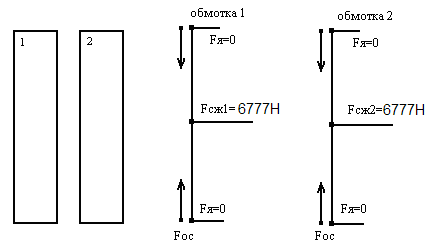     Рис. 5.1. Распределение осевых механических сил в обмотках трансформатора6. Расчет магнитной системы трансформатораОпределение размеров магнитной системы и массы сталиПринята конструкция трехфазной плоской шихтованной магнитной системы, собираемой из пластин холоднокатаной текстурованной стали марки 3404 толщиной 0,30мм по рис. 6.1 и 6.2. Стержни магнитной системы расклиниваются с обмоткой, ярма прессуются ярмовыми балками. Размеры пакетов выбраны по табл. 8.2 для стержня диаметром d=0,125м без прессующей пластины. Число ступней в сечении стержня 6, в сечении ярма 5.Размеры пакетов в сечении стержня и ярма, по табл. 8.2:Общая толщина пакетов стержня (ширина ярма) –Площадь ступенчатой фигуры сечения стержня по табл. 8.6:ярмаОбъем угла магнитной системыАктивное сечение стержняярмаОбъем стали угла магнитной системы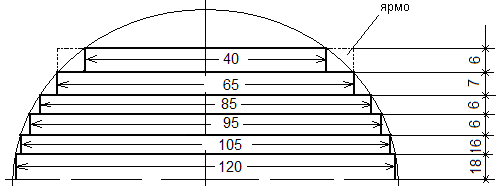                                    Рис. 6.1. Сечение стержня и ярмаДлина стержняРасстояние между осями стержнейМасса стали стержнейгде: Масса стали угла магнитной системыМасса стали ярмОбщая масса стали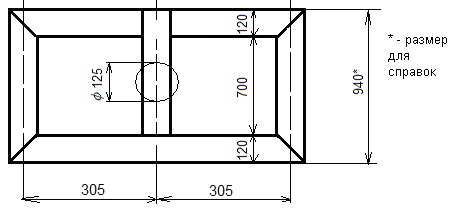                                        Рис. 6.2. Основные размеры магнитной системыРасчет потерь холостого ходаИндукция в стержнеИндукция в ярмеИндукция на косом стыкеПлощадь сечения немагнитных зазоров на прямом стыке среднего стержня равны соответственно активным сечениям  стержня и ярма. Площадь сечения стержня на косом стыке Удельные потери для стали стержней, ярм и стыков по табл. 8.10 для стали марки 3404 толщиной 0,30мм при шихтовке в две пластины:при   =1,180;  =955;при   =1,100; =899;при =443.На основании табл. 8.12 и § 8.2 [1] принимаем коэффициенты: , учитывающий влияние резки полосы рулона на пластины; , учитывающий удаление заусенцев, , учитывающий форму сечения ярма на потери; , учитывающий влияние прессовки на потери; , учитывающий влияние перешихтовки верхнего ярма остова при установке обмоток.По табл. 8.13 находим коэффициент увеличения потерь в углах .Потери холостого хода что составляет  заданного значения.Расчетное значение потерь холостого хода не превышает предельного допустимого отклонения по ГОСТ 11677 – 85 до + 7,5% от заданного значения.	          Расчет тока холостого ходаПо табл. 8.17 находим удельные намагничивающие мощности:при      при      при   =2725 В·А/м.Для принятой конструкции магнитной системы и технологии ее изготовления принимаем коэффициенты  по табл. 8.12 и § 8.3 [1]: , учитывающий влияние резки полосы рулона на пластины; , учитывающий влияние срезание заусенцев; , учитывающий ширину пластин в углах магнитной системы; , учитывающий форму сечения ярма; , учитывающий влияние прессовки; , учитывающий перешихтовку верхнего ярма.По табл. 8.20 принимаем коэффициент увеличения потерь в углах , учитывающий увеличение намагничивающей мощности в углах в зависимости от их числа, тогда намагничивающая мощность холостого хода Ток холостого ходаРасчетное значение тока холостого хода получилось меньше заданного, а так как ГОСТом 11677 - 85 отклонение нормируется только в большую сторону (Δ<+15%), то полученный результат допустим.Активная составляющая тока холостого ходареактивная составляющая7. Тепловой расчет трансформатораТепловой расчет обмотокВнутренний перепад температуры:обмотка ННгде - толщина изоляции провода на одну сторону; – теплопроводность бумажной, пропитанной маслом, изоляции провода по табл. 9.1;обмотка ВНгде: потери в единице объемасредняя теплопроводность обмоткисредняя условная теплопроводностьздесь радиальный размер внешней катушкисредний внутренний перепадПерепад температуры на поверхности обмоток:обмотка ННздесь k=0,285  – коэффициент по с.425 [1];обмотка ВНПревышение средней температуры обмоток над температурой масла:обмотка ННобмотка ВНТепловой расчет бакаПо табл. 9.4 в соответствии с мощностью трансформатора выбираем конструкцию бака со стенками в виде волн по рис. 9.14 [1]. Изоляционные расстояния отводов определяем до прессующей балки верхнего ярма и стенки бака. До окончательной разработки конструкции внешние габариты прессующих балок принимаем равными внешнему габариту обмотки ВН.	Минимальная ширина бака 	Изоляционные расстояния: (для отвода , покрытие 2мм, расстояние до стенки бака по табл. 4.11); (для отвода , покрытие 2мм, расстояние до прессующей балки верхнего ярма по табл. 4.11); (для отвода , покрытие 2мм, расстояние до стенки бака по табл. 4.11); (для отвода , для обмотки , покрытие 2мм по табл. 4.12);   -по с.430 [1].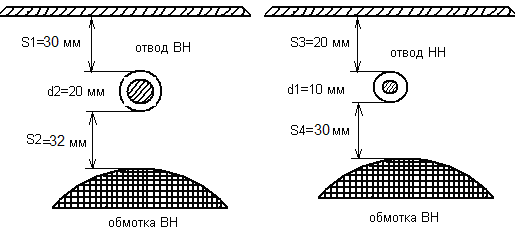          Рис. 7.1. Определение основных расстояний от обмотки ВН до стенки бака	Ширина бакапринимаем 	Длина бакаВысота активной частиздесь  - толщина бруска между дном бака и нижним ярмом.Принимаем расстояние от верхнего ярма до крышки бака по табл. 9.5 	Глубина бакаДопустимое превышение средней температуры масла над температурой окружающего воздуха для наиболее нагретой обмотки ВН Превышение температуры масла в верхних слоях в этом случае будет . В этом случае по рекомендации на с. 434 [1]  принимают Для развития должной поверхности охлаждения используем стенку в виде волн следующих размеров:глубина волны ширина масляного канала ширина воздушного канала  по соотношению толщина стенки высота волнистой стенки Поверхность излучения стенки Развернутая длина волны Шаг волны стенки Число волнпринимаем  волны.Поверхность конвенции стенкиздесь  - коэффициент, учитывающий затруднение конвекции воздуха в воздушных каналах волн,Полная поверхность излучения бакагде:  поверхность крышки баказдесь:  0,100м – удвоенная ширина верхней рамы бака; коэффициент 0,5 учитывает закрытие поверхности крышки бака вводами и арматурой.Поверхность верхней рамы бакаПолная поверхность конвекции бакаСреднее превышение температуры стенки бака над температурой окружающего воздухаСреднее превышение температуры масла вблизи стенки над температурой стенки бакаПревышение средней температуры масла над температурой воздуха                                            Превышение температуры масла в верхних слоях над температурой воздуха       	Превышение средней температуры обмоток над температурой воздуха:	обмотка НН	обмотка ВНПревышение температуры масла в верхних слоях  < 60°С  и обмоток  < 65°С лежат в пределах допустимого нагрева по ГОСТ 11677 - 85.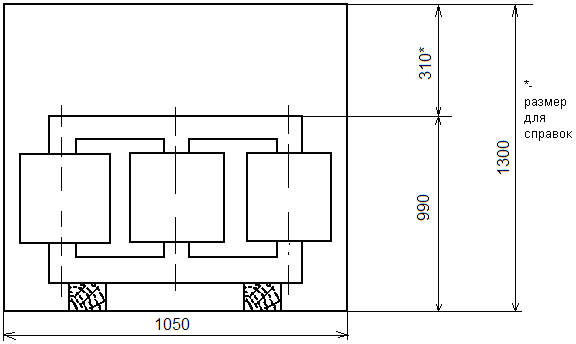                            Рис. 7.3. Размещение активной части трансформатора в баке                        Определение массы маслаОбъем бакаОбъем активной частигде: масса провода обмотоксредняя плотность активной части при алюминиевых обмотках.Объем масла в бакеМасса масла в бакеОбъем расширителяПо табл. 4.2 [2] сравниваем рассчитанную массу масла со стандартными табличными значениями и выбираем расширитель, наиболее подходящий к полученной массе масла, с размерами:внутренний диаметр – 250мм;длина – 660мм;толщина стенок – 1,4мм;диаметр соединительного патрубка – 19,05мм;вес масла в расширителе – 21кг;вес масла в ”прототипе” - 0,4т.8. ЗаключениеВ данном проекте был рассчитан силовой понижающий трансформатор мощностью 100кВ·А с алюминиевыми обмотками и схемой соединения обмоток .В ходе расчета были получены следующие результаты:индукция в стержне расчетное значение индукции находится в границах интервала, рекомендуемого табл. 2.4,        средняя плотность тока расчетное значение средней плотности тока не выходит за рамки интервала, рекомендуемого табл. 5.7, плотности теплового потока обмоток и расчетные значения плотностей теплового потока не превышают предельно допустимых  значений потери короткого замыкания  что составляет  заданного значения;расчетное значение потерь короткого замыкания не превышает предельного допустимого отклонения  по ГОСТ 11677 - 85  до +5% от заданного значения;напряжение короткого замыкания , что составляет  заданного значения,расчетное значение напряжения короткого замыкания находится в границах предела допустимого отклонения до ± 5% от заданного значения;среднее сжимающее напряжение в проводах обмотки ННполученное значение  не превышает предельного допустимого значения 15МПа;среднее растягивающее напряжение в проводах обмотки ВНполученное  значение  также удовлетворяет условию стойкости обмоток, так как не превышает предельно допустимых 25МПа;температура обмоток через 4 с после возникновения короткого замыкания полученное значение температуры после возникновения короткого замыкания не превышает предельно допустимой температуры для алюминиевых обмоток   потери холостого хода  что составляет   заданного значения, расчетное значение потерь холостого хода не превышает предельного допустимого отклонения по ГОСТ 11677 – 85 до + 7,5% от заданного значения;ток холостого хода  расчетное значение тока холостого хода получилось меньше заданного, а так как по ГОСТ 11677 - 85 отклонение нормировано только в большую сторону (Δ<+15%), то полученное значение тока холостого хода допустимо;превышения температуры масла в верхних слоях над температурой воздуха  и средней температуры обмоток над температурой воздуха обмоток НН  и ВН    лежат в пределах допустимого нагрева по ГОСТ 11677 - 85.Из вышесказанного следует, что рассчитанный трансформатор соответствует техническим требованиям, изложенным в п.1, значит задание на курсовой проект выполнено.СПИСОК ЛИТЕРАТУРЫ1. Тихомиров П.М. Расчет трансформаторов: Учеб. пособие для вузов. – 5-е изд., перераб. и доп. – М.: Энергоатомиздат, 1986. – 528 с. : ил.2. Чешева Т.В., Винокурова Р.Ф., Стукач В.С. Конструирование трансформаторов. Учебное пособие. Томск; ТПУ, 1992. – 116 с.3. Силовые трансформаторы. Методические указания к выполнению курсового проекта по курсу “Электрические машины” для студентов электротехнических специальностей дневного, вечернего и заочного обучения. Томск, изд. ТПИ им. С.М. Кирова, 1991. – 35 с.КРИТЕРИИ ОЦЕНКИ ЗНАНИЙ ПРИ ЗАЩИТЕ
КУРСОВОГО ПРОЕКТАЗащита курсового проекта является завершающим этапом данного вида занятия и служит формой проверки выполнения студентами заданий к курсовому проекту и уровня усвоения учебного материала.Защита проводится в соответствии с графиком до начала экзаменационной сессии и принимается комиссией, члены которой задают вопросы по существу выполненной работы и выносят решение об оценке.Оценка «отлично» выставляется студенту, обнаружившему всесторонние систематические и глубокие знания материала по курсовому проекту, умение свободно выполнять задания.Оценка «хорошо» выставляется студенту, показавшему систематический характер знаний по теме курсового проекта.Оценка «удовлетворительно» выставляется студенту, допустившему погрешности при выполнении курсового проекта, но обладающему необходимыми знаниями для их устранения.Оценка «неудовл.» выставляется студенту, обнаружившему пробелы в знаниях основного материала, допустившему принципиальные ошибки в выполнении курсового проекта.ЭЛЕКТРИЧЕСКИЕ МАШИНЫ(наименование дисциплины)Направление подготовки13.03.02 «Электроэнергетика и электротехника»(код и наименование направления подготовки)Направленность подготовки«Электроснабжение»(наименование профиля подготовки)Квалификация выпускникаБакалаврФорма обученияочная и заочная0,91,21,82,43,00,9741,0471,1581,2451,3160,9491,0961,3421,5491,7320,9241,1471,5541,9282,280,кг149,8139,4126117,2110,9,кг23,627,333,438,643,1,кг173,4166,7159,4155,8154,кг99,1123166,6206,7244,4,кг1618,526,326,229,3,кг115,1141,5192,9232,9273,7,кг288,5308,2352,3388,9427,7,кг8,09,913,416,619,7,Вт223,3214,7205,3200,7198,4,Вт140,5172,8235,5284,4334,2,Вт46,357,377,596114,Вт410,1444,8518,3581,1646,60,010300,011890,014560,016810,01879,332,9320,1306,1299,1295,7,203,7250,5341,4412,2484,5,788,4975,71320,61635,91941,4,836,1965,61182,31364,71525,9,2161,12511,93150,43711,94247,5,%2,1612,5123,1503,7124,248,кг43,437,630,726,623,8,кг49,242,631,930,127 ,у.е.90,578,458,855,549,6, у.е.379386,6411,1444,4477,3,МПа1,852,293,113,864,56,м0,12300,13220,14630,15720,1662,м0,18250,19620,21700,23340,2467 ,м0,63690,51350,37860,30530,2582,м0,30940,32880,35840,38170,4006Напряжение, ВЧисло витков на ответвлениях2100020500200001950019000№ пакетаСтержень, ммЯрмо (в половинепоперечного сечения), мм1120х18120х182105х16105х16395х695х6485х685х6565х765х13640х6----